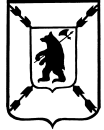                                                   ЯРОСЛАВСКАЯ ОБЛАСТЬ                                                  СОБРАНИЕ ДЕПУТАТОВ ПОШЕХОНСКОГО МУНИЦИПАЛЬНОГО  РАЙОНА                                Р Е Ш Е Н И Е    __19.  05.  2022 ___                                                                №_178      г. ПошехоньеО внесении изменений в Положениео порядке проведения конкурсапо отбору кандидатур  на должность Главы Пошехонского  муниципального района                    В соответствии с ФЗ № 131- ФЗ от 06.10.2003 года «Об общих принципах организации местного самоуправления в  Российской  Федерации», законом Ярославской области от 30.09.2014 № 59-з «О сроках полномочий , наименованиях, порядке формирования, иных  вопросах организации и деятельности органов местного самоуправления муниципальных образований Ярославской области»,  руководствуясь  ст. 22  Устава   муниципального   района, Собрание  Депутатов  Пошехонского муниципального  районаРЕШИЛО:1. В Положение о   порядке   проведения конкурса по отбору кандидатур на  должность Главы   Пошехонского муниципального района, утвержденное решением Собрания Депутатов Пошехонского муниципального района от 24.12.2020 № 97 «Об утверждении Положения о порядке проведения конкурса по отбору  кандидатур на  должность Главы Пошехонского муниципального района» ( с изменениями от 18.02.2021 № 108)  внести следующие изменения :- в пункте 5.6. Положения о  порядке проведения конкурса  подпункт 6)  изложить в новой редакции «6) осуждённые за совершение преступлений экстремистской направленности, предусмотренных Уголовным кодексом Российской Федерации, и имеющие на день проведения конкурса неснятую и непогашенную судимость за указанные преступления, а также осужденные за совершение указанных преступлений, судимость которых снята или погашена, - до истечения пяти лет со дня снятия или погашения судимости если на таких лиц не распространяется действие подпунктов 4 и 5 настоящего пункта;Пункт 5.6. Положения дополнить подпунктом 8 следующего содержания «8) лица , осужденные  к лишению свободы за совершение преступлений сексуального характера, совершенных в отношении несовершеннолетних, предусмотренных частью второй статьи 133 и частью первой статьи 134 Уголовного кодекса Российской Федерации, и имеющим на день  проведения конкурса  неснятую и непогашенную судимость за указанные преступления, а также осужденных к лишению свободы за совершение указанных преступлений, судимость которых снята или погашена, - до истечения пяти лет со дня снятия или погашения судимости.».2. . Настоящее решение опубликовать в газете «Сельская новь» и на официальном сайте Администрации Пошехонского муниципального района в информационно-коммуникационной сети «Интернет» . 3. Решение вступает в силу с момента  подписания.Глава Пошехонского муниципального района                                         Н.Н. Белов